Numer katalogowy: F15606000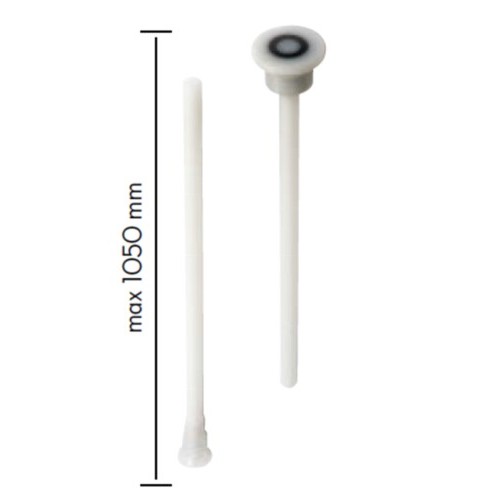 Plastikowa rura ssawna do zbiorników z AdBlue. 
Głowica przyłączeniowa 56x4.